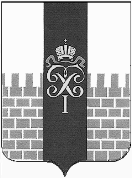 МЕСТНАЯ АДМИНИСТРАЦИЯ МУНИЦИПАЛЬНОГО ОБРАЗОВАНИЯ ГОРОД ПЕТЕРГОФ_____________________________________________________________________________ПОСТАНОВЛЕНИЕот    « 11  »     08         2017 г.	                                                                                        № 102      В соответствии с Бюджетным  кодексом  Российской Федерации, Положением о бюджетном процессе в муниципальном образовании город Петергоф, Постановлением местной администрации муниципального образования город Петергоф  № 150 от 26.09.2013 года  «Об утверждении  Положения о Порядке разработки, реализации и оценки эффективности муниципальных программ и о Порядке  разработки и реализации ведомственных целевых программ и  планов по непрограммным расходам местного бюджета МО  город Петергоф», местная администрация муниципального образования город Петергоф.ПОСТАНОВЛЯЕТ:1.Внести изменения в постановление местной администрации муниципального образования город Петергоф от 31.12.2016 г № 148 «Об утверждении  ведомственной  целевой программы мероприятий, направленной на решение вопроса местного значения «Обустройство, содержание и уборка территорий детских и спортивных площадок; выполнение оформления к праздничным мероприятиям на территории муниципального образования город Петергоф» на 2017 год (с изм.   от 11.05.2017 г.), (далее- Постановление) изложив Приложение к Постановлению согласно приложения №1к настоящему постановлению.2.Приложения №1,№2,№2-3-2-6,№3,№4,№5,№6,№7,№8 к ведомственной целевой программе оставить без изменений.3.  Дополнить  ведомственную  целевую  программу  приложением №2-7.4. Настоящее Постановление вступает  в  силу  с  момента  его официального опубликования.5. Контроль за исполнением  настоящего постановления оставляю за собой.И.о.главы местной администрациимуниципального образования город Петергоф                                                                                                   В.А РаковаВЕДОМСТВЕННАЯ ЦЕЛЕВАЯ   ПРОГРАММАмероприятий, направленная на решение вопроса местного значения «Обустройство, содержание и уборка территорий детских и спортивных площадок; выполнение оформления к праздничным мероприятиям на территории муниципального образования город Петергоф» на 2017 год 1. Цели и задачи программы: - создание благоприятных условий для отдыха и занятий спортом  жителей  - улучшение экологической обстановки -улучшение эстетического восприятия окружающей среды - улучшение внешнего облика территории муниципального образования г. Петергоф  2.Заказчик программы (ответственный исполнитель):Местная  администрация  муниципального образования город  Петергоф (отдел  городского  хозяйства).3. Ожидаемые конечные результаты реализации целевой программы: 1. Уборка территорий детских и спортивных площадок- 3303,12 кв.м.2.Обустройство, содержание и ремонт детских и спортивных площадок – 114 шт.: - Приобретение, доставка и установка игрового оборудования на детских и спортивных площадках  - 19 площадок,62 единицы оборудования. - Устройство резинового основания – 2530 м2.3.Организация замены песка в детских песочницах (с  вывозом и утилизацией непригодного  песка) – 160,5 м.куб.4.Изготовление смет- 1 услуга.5.Изготовление, доставка и монтаж информационных стендов – 8шт.6.Разработка проектно-сметной документации-  3 услуги.7. Демонтаж новогоднего украшения - 1 услуга.      4. Сроки реализации целевой программы: I –IV  квартал  2017 г.5.Перечень мероприятий целевой программы, ожидаемые конечные результаты реализации и необходимый объём финансирования: Приложение №8               Расчет стоимости изготовления проектно-сметной документации:                                          Обустройство детской площадки по адресу: г.Петергоф,                                         Университетский пр.,д.2/18.Приложение №9               Расчет стоимости изготовления проектно-сметной документации на                                            разработку проектно-сметной документации  на обустройство                                          спортивной  площадки с раздевалками  по адресу: г.Петергоф, Собственный                                                     пр.,д.18-д.24Приложение № 2-1к Ведомственной целевой программеУтверждаю                                                                                                        И.о.главы МАМО г. Петергоф____________В.А.Ракова                                       Список адресов детских площадок на 2017 год.                   Главный специалист ОГХ                                  Л.Г. Ярышкина                                                                                                                Приложение № 2-2                                                                                           К ведомственной целевой программе                                                                                                                               Утверждаю                                                                                                  И.о.главы местной администрации МО г. Петергоф                                                                                                         ______________В.А.РаковаСписок адресов спортивных площадок на 2017 год.                                                       Главный специалист ОГХ             Л.Г.Ярышкина Приложение № 2-7к Ведомственной целевой программеУтверждаю                                                                                                        И.о. главы МАМО г. Петергоф__________________В.А.РаковаРасчет стоимости
на ремонт оборудования на детских и спортивных площадках, расположенных по адресу: г.Петергоф, ул. Разводная,д.25, Ропшинское шос.,д.7Главный специалист  ОГХ                     Л.Г. Ярышкина                  «О внесении изменений в постановление местной администрации муниципального образования г.Петергоф от 31.12.2016 г № 148 «Об утверждении ведомственной целевой программы мероприятий, направленной на решение вопроса местного значения «Обустройство, содержание и уборка территорий детских и спортивных площадок; выполнение оформления к праздничным мероприятиям на территории муниципального образования город Петергоф» на 2017 г.(с изм. от 11.05.2017 г.).И.о.главы местной администрацииМО г.Петергоф_____________ В.А.Ракова«______»__________ 2017 гМ.П.№Наименование направления расходов непрограммные расходы местного бюджетаНаименование мероприятияНаименование направления расходов непрограммные расходы местного бюджетаНаименование мероприятияОжидаемые конечные результатыОжидаемые конечные результатыСрок реализации мероприятияНеобходимый объем финансирования(тыс.руб.)Примечание№Наименование направления расходов непрограммные расходы местного бюджетаНаименование мероприятияНаименование направления расходов непрограммные расходы местного бюджетаНаименование мероприятияЕд.изм.Кол-воСрок реализации мероприятияНеобходимый объем финансирования(тыс.руб.)Примечание1Уборка территорий детских и спортивных  площадок:ул. Средняя,12-14 -ул. ул. Пригородная, д.146ул. Троицкая, д.15бБобыльская дорога, д. 57 корп.1Луизино, напротив д.48Уборка территорий детских и спортивных  площадок:ул. Средняя,12-14 -ул. ул. Пригородная, д.146ул. Троицкая, д.15бБобыльская дорога, д. 57 корп.1Луизино, напротив д.48м23303,12I-IV кв.281,8Приложение №12Обустройство, содержание и ремонт детских и спортивных площадокОбустройство, содержание и ремонт детских и спортивных площадокшт.114I-IV кв.12527,1Приложения№2; №2-1; № 2-2; 2-3, 2-4, 2-5,2-6, 2-73Организация замены песка в  детских песочницах (с  вывозом и утилизацией непригодного  песка)Организация замены песка в  детских песочницах (с  вывозом и утилизацией непригодного  песка)м3160,5II кв.285,2Приложения № 3; № 3-14Изготовление смет (1% от сметной стоимости работ)Изготовление смет (1% от сметной стоимости работ)услуга1I-IV кв.9,6Приложение №45Изготовление, доставка и монтаж информационных стендов на детских  и спортивных площадках, расположенных на территории муниципального образования город ПетергофИзготовление, доставка и монтаж информационных стендов на детских  и спортивных площадках, расположенных на территории муниципального образования город Петергофшт.8I-IV кв.139,7Приложение №56Разработка проектно-сметной документации : обустройство детской площадки по адресу: г.Петергоф, ул.Воровского,д.2Разработка проектно-сметной документации : обустройство детской площадки по адресу: г.Петергоф, ул.Воровского,д.2услуга1I-IV кв.200,0Приложение №67Оформление к праздничным мероприятиям территорий МО г.ПетергофОформление к праздничным мероприятиям территорий МО г.Петергофуслуга1I кв.82,3Приложение №78Разработка проектно-сметной документации : Обустройство детской площадки по адресу: г.Петергоф, Университетский пр.,д.2/18Разработка проектно-сметной документации : Обустройство детской площадки по адресу: г.Петергоф, Университетский пр.,д.2/18услуга1II-IV кв.300,0Приложение №89Разработка проектно-сметной документации  на обустройство спортивной площадки с раздевалками  по адресу: г.Петергоф, Собственный пр.,д.18-д.24Разработка проектно-сметной документации  на обустройство спортивной площадки с раздевалками  по адресу: г.Петергоф, Собственный пр.,д.18-д.24услуга1II-IV кв.99,5Приложение №9ИтогоИтого13925,2Приложение №1Приложение №1Приложение №1Расчет стоимости на выполнение работ по уборке детских и спортивных площадок.Расчет стоимости на выполнение работ по уборке детских и спортивных площадок.Расчет стоимости на выполнение работ по уборке детских и спортивных площадок.Расчет стоимости на выполнение работ по уборке детских и спортивных площадок.Расчет стоимости на выполнение работ по уборке детских и спортивных площадок.Расчет стоимости на выполнение работ по уборке детских и спортивных площадок.Расчет стоимости на выполнение работ по уборке детских и спортивных площадок.Приложение №2Приложение №2Приложение №2Расчет стоимости  на содержание  и ремонт детских и спортивных площадок на территории МО город Петергоф в 2017 году.Расчет стоимости  на содержание  и ремонт детских и спортивных площадок на территории МО город Петергоф в 2017 году.Расчет стоимости  на содержание  и ремонт детских и спортивных площадок на территории МО город Петергоф в 2017 году.Расчет стоимости  на содержание  и ремонт детских и спортивных площадок на территории МО город Петергоф в 2017 году.Расчет стоимости  на содержание  и ремонт детских и спортивных площадок на территории МО город Петергоф в 2017 году.Расчет стоимости  на содержание  и ремонт детских и спортивных площадок на территории МО город Петергоф в 2017 году.Расчет стоимости  на содержание  и ремонт детских и спортивных площадок на территории МО город Петергоф в 2017 году.Приложение № 2-1Приложение № 2-1Приложение № 2-1Список адресов детских площадок на 2017 год.Список адресов детских площадок на 2017 год.Список адресов детских площадок на 2017 год.Список адресов детских площадок на 2017 год.Список адресов детских площадок на 2017 год.Список адресов детских площадок на 2017 год.Список адресов детских площадок на 2017 год.Приложение №2-2Приложение №2-2Приложение №2-2Список адресов спортивных площадок на 2017 год.Список адресов спортивных площадок на 2017 год.Список адресов спортивных площадок на 2017 год.Список адресов спортивных площадок на 2017 год.Список адресов спортивных площадок на 2017 год.Список адресов спортивных площадок на 2017 год.Список адресов спортивных площадок на 2017 год.Приложение №2-3 Приложение №2-3 Приложение №2-3 Локальный сметный  расчет на обустройство детских и спортивных площадок на территории МО город Петергоф.Локальный сметный  расчет на обустройство детских и спортивных площадок на территории МО город Петергоф.Локальный сметный  расчет на обустройство детских и спортивных площадок на территории МО город Петергоф.Локальный сметный  расчет на обустройство детских и спортивных площадок на территории МО город Петергоф.Локальный сметный  расчет на обустройство детских и спортивных площадок на территории МО город Петергоф.Локальный сметный  расчет на обустройство детских и спортивных площадок на территории МО город Петергоф.Локальный сметный  расчет на обустройство детских и спортивных площадок на территории МО город Петергоф.Приложение №2-4 Приложение №2-5Приложение №2-4 Приложение №2-5Приложение №2-4 Приложение №2-5Расчет стоимости  на демонтаж детского и спортивного оборудования, расположенного на детских и спортивных площадках  муниципального образования г.Петергоф.Расчет стоимости на ремонт детского оборудования на детской площадке по адресу: г.Петергоф, ул. Чичеринская,д.3/1-3/2.Расчет стоимости  на демонтаж детского и спортивного оборудования, расположенного на детских и спортивных площадках  муниципального образования г.Петергоф.Расчет стоимости на ремонт детского оборудования на детской площадке по адресу: г.Петергоф, ул. Чичеринская,д.3/1-3/2.Расчет стоимости  на демонтаж детского и спортивного оборудования, расположенного на детских и спортивных площадках  муниципального образования г.Петергоф.Расчет стоимости на ремонт детского оборудования на детской площадке по адресу: г.Петергоф, ул. Чичеринская,д.3/1-3/2.Расчет стоимости  на демонтаж детского и спортивного оборудования, расположенного на детских и спортивных площадках  муниципального образования г.Петергоф.Расчет стоимости на ремонт детского оборудования на детской площадке по адресу: г.Петергоф, ул. Чичеринская,д.3/1-3/2.Расчет стоимости  на демонтаж детского и спортивного оборудования, расположенного на детских и спортивных площадках  муниципального образования г.Петергоф.Расчет стоимости на ремонт детского оборудования на детской площадке по адресу: г.Петергоф, ул. Чичеринская,д.3/1-3/2.Расчет стоимости  на демонтаж детского и спортивного оборудования, расположенного на детских и спортивных площадках  муниципального образования г.Петергоф.Расчет стоимости на ремонт детского оборудования на детской площадке по адресу: г.Петергоф, ул. Чичеринская,д.3/1-3/2.Расчет стоимости  на демонтаж детского и спортивного оборудования, расположенного на детских и спортивных площадках  муниципального образования г.Петергоф.Расчет стоимости на ремонт детского оборудования на детской площадке по адресу: г.Петергоф, ул. Чичеринская,д.3/1-3/2.Приложение №2-6Приложение № 2-7Приложение №2-6Приложение № 2-7Приложение №2-6Приложение № 2-7Расчет стоимости на установку садового(газонного) бордюра на территориях детских и спортивных площадок.Расчет стоимости на ремонт оборудования детских и спортивных площадок, расположенных на территории МО город Петергоф.Расчет стоимости на установку садового(газонного) бордюра на территориях детских и спортивных площадок.Расчет стоимости на ремонт оборудования детских и спортивных площадок, расположенных на территории МО город Петергоф.Расчет стоимости на установку садового(газонного) бордюра на территориях детских и спортивных площадок.Расчет стоимости на ремонт оборудования детских и спортивных площадок, расположенных на территории МО город Петергоф.Расчет стоимости на установку садового(газонного) бордюра на территориях детских и спортивных площадок.Расчет стоимости на ремонт оборудования детских и спортивных площадок, расположенных на территории МО город Петергоф.Расчет стоимости на установку садового(газонного) бордюра на территориях детских и спортивных площадок.Расчет стоимости на ремонт оборудования детских и спортивных площадок, расположенных на территории МО город Петергоф.Расчет стоимости на установку садового(газонного) бордюра на территориях детских и спортивных площадок.Расчет стоимости на ремонт оборудования детских и спортивных площадок, расположенных на территории МО город Петергоф.Расчет стоимости на установку садового(газонного) бордюра на территориях детских и спортивных площадок.Расчет стоимости на ремонт оборудования детских и спортивных площадок, расположенных на территории МО город Петергоф.Приложение №3 Приложение №3 Приложение №3 Локальная смета на организацию замены песка в детских песочницах.Локальная смета на организацию замены песка в детских песочницах.Локальная смета на организацию замены песка в детских песочницах.Локальная смета на организацию замены песка в детских песочницах.Локальная смета на организацию замены песка в детских песочницах.Локальная смета на организацию замены песка в детских песочницах.Локальная смета на организацию замены песка в детских песочницах.Приложение №3-1 Приложение №3-1 Приложение №3-1 Список песочниц.Список песочниц.Список песочниц.Список песочниц.Список песочниц.Список песочниц.Список песочниц.Приложение №4 Приложение №4 Приложение №4 Расчет стоимости изготовления сметной документации на содержание и ремонт детских и спортивных площадок.Расчет стоимости изготовления сметной документации на содержание и ремонт детских и спортивных площадок.Расчет стоимости изготовления сметной документации на содержание и ремонт детских и спортивных площадок.Расчет стоимости изготовления сметной документации на содержание и ремонт детских и спортивных площадок.Расчет стоимости изготовления сметной документации на содержание и ремонт детских и спортивных площадок.Расчет стоимости изготовления сметной документации на содержание и ремонт детских и спортивных площадок.Расчет стоимости изготовления сметной документации на содержание и ремонт детских и спортивных площадок.Приложение №5 Приложение 5-1            Приложение №5 Приложение 5-1            Приложение №5 Приложение 5-1            Расчет стоимости изготовления, доставки и монтажа информационных стендов на детских и спортивных  площадках, расположенных на территории МО г.Петергоф.Список площадок для установки информационных стендов.Расчет стоимости изготовления, доставки и монтажа информационных стендов на детских и спортивных  площадках, расположенных на территории МО г.Петергоф.Список площадок для установки информационных стендов.Расчет стоимости изготовления, доставки и монтажа информационных стендов на детских и спортивных  площадках, расположенных на территории МО г.Петергоф.Список площадок для установки информационных стендов.Расчет стоимости изготовления, доставки и монтажа информационных стендов на детских и спортивных  площадках, расположенных на территории МО г.Петергоф.Список площадок для установки информационных стендов.Расчет стоимости изготовления, доставки и монтажа информационных стендов на детских и спортивных  площадках, расположенных на территории МО г.Петергоф.Список площадок для установки информационных стендов.Расчет стоимости изготовления, доставки и монтажа информационных стендов на детских и спортивных  площадках, расположенных на территории МО г.Петергоф.Список площадок для установки информационных стендов.Расчет стоимости изготовления, доставки и монтажа информационных стендов на детских и спортивных  площадках, расположенных на территории МО г.Петергоф.Список площадок для установки информационных стендов.Приложение №6 Приложение №7Приложение №6 Приложение №7Приложение №6 Приложение №7Расчет стоимости изготовления проектно-сметной документации: Обустройство детской площадки по адресу: г.Петергоф, ул.Воровского,д.2Расчет стоимости на демонтаж новогоднего украшения фасада здания по адресу: г.Петергоф, ул.Самсониевская,д.3Расчет стоимости изготовления проектно-сметной документации: Обустройство детской площадки по адресу: г.Петергоф, ул.Воровского,д.2Расчет стоимости на демонтаж новогоднего украшения фасада здания по адресу: г.Петергоф, ул.Самсониевская,д.3Расчет стоимости изготовления проектно-сметной документации: Обустройство детской площадки по адресу: г.Петергоф, ул.Воровского,д.2Расчет стоимости на демонтаж новогоднего украшения фасада здания по адресу: г.Петергоф, ул.Самсониевская,д.3Расчет стоимости изготовления проектно-сметной документации: Обустройство детской площадки по адресу: г.Петергоф, ул.Воровского,д.2Расчет стоимости на демонтаж новогоднего украшения фасада здания по адресу: г.Петергоф, ул.Самсониевская,д.3Расчет стоимости изготовления проектно-сметной документации: Обустройство детской площадки по адресу: г.Петергоф, ул.Воровского,д.2Расчет стоимости на демонтаж новогоднего украшения фасада здания по адресу: г.Петергоф, ул.Самсониевская,д.3Расчет стоимости изготовления проектно-сметной документации: Обустройство детской площадки по адресу: г.Петергоф, ул.Воровского,д.2Расчет стоимости на демонтаж новогоднего украшения фасада здания по адресу: г.Петергоф, ул.Самсониевская,д.3Расчет стоимости изготовления проектно-сметной документации: Обустройство детской площадки по адресу: г.Петергоф, ул.Воровского,д.2Расчет стоимости на демонтаж новогоднего украшения фасада здания по адресу: г.Петергоф, ул.Самсониевская,д.3№Адрес площадкиПримечание1ул. Аврова,дд.11а-13 а2ул Аврова, д.15 А3ул.Аврова,д.164ул.Астрономическая,д.45ул. Блан-Менильская, д.1,3,16/36ул. Блан-Менильская,д.77ул. Ботаническая, д.3/38ул. Ботаническая, д.д.5/1-5/29ул. Ботаническая, д.д.16/1-16/210ул.Братьев Горкушенко,д.111ул.Братьев Горкушенко,д.д.5/1-5/2,д.7 зона отдыха12ул.Братьев Горкушенко,д.913ул.Братьев Горкушенко,д.1814ул.Бородачева,д.1015Бульвар Разведчика, д.12/1, 12/2, 10/216Бульвар Разведчика, д.14/1-14/317Бобыльская дорога,д.17а-17б18Бобыльская дорога,д.5719Бобыльская дорога, д.6120Бобыльская дорога, д.6321Гостилицкое шоссе,д.7/122Гостилицкое шоссе,д.17/123Гостилицкое шоссе,д.21/124Гостилицкое шоссе,д.23/125ул.Дашкевича, д.9А26ул.Володи Дубинина, д.327ул.Знаменская,д.2928ул.Жарновецкого,д.д.2,4-Эрлеровский бульвар, д.22-2429ул. Жарновецкого,д.630ул. Жарновецкого,д.831ул.Зверинская,д.1,11,13,ул.Аврова,д.д.10-1232ул.Константиновская,д.23/1333ул.Луизино, напротив д.48  зона отдыха34Мастеровой переулок,д.635ул.Михайловская,д.936ул.Никольская, д.1037ул.Озерковая, д.538ул.Озерковая, д.37-д.3939ул.Озерковая, д.49/2 14 квартал40ул.Озерковая, д.51/3 14 квартал41ул.Озерковая, д.53/242ул.Озерковая, д.55/143ул.Пут.Козлова,д.744ул.Пут.Козлова,д.1245ул.Пугачева, д.14-1746ул.Первого Мая,д.4547ул.Пригородная,д.14648Ропшинское шоссе,д.449Ропшинское шоссе,д.11-1250ул.Разводная, д.д.4,10,  ул. Самсониевская, д.5   зона отдыха51ул.Разводная, д.2352ул.Разводная, д.31/153ул.Разводная, д.3354ул.Суворовская,д.3/11     зона отдыха55ул.Суворовская,д.5/256ул.Суворовская,д.5/357ул.Суворовская,д.1358Санкт-Петербургский проспект,д.д.33-3559Санкт-Петербургский проспект, д.5260Санкт-Петербургский проспект, д.5661Собственный проспект, д.562Собственный проспект,д.34-36/6763Собственный проспект,д.34-36/67  зона отдыха64ул.Средняя,д.12-14( п.Скороход)65Торговая площадь,д.666ул.Троицкая,д.15Б67Университетский проспект,д.2/1868ул.Халтурина,д.369ул.Халтурина (сквер)70ул.Чебышевская,д.1/1-1/271ул.Чебышевская, д.2/1372ул.Чебышевская,д.3/1-3/273ул.Чебышевская,д.4/1-4/274ул.Чебышевская,д.4/2-4/375ул.Чебышевская,д.5/176ул.Чебышевская, д.977ул.Чебышевская,д.10/1-10/2-12/178ул.Чичеринская, д.3/1-3/279ул.Чичеринская, д.7/180ул.Чичеринская, д.9/181ул.Чичеринская, д.13/182ул.Шахматова, д.2/183ул.Шахматова, д.4/184ул.Шахматова, д.6/1 - ул.Ботаническая,д.6/185ул.Шахматова,д.16/2-16/3  зона отдыха86Эрлеровский бул.,д.20   зона отдыха87ул.Юты Бондаровской, д.17/188ул.Юты Бондаровской, д.17/289ул.Юты Бондаровской, д.д. 17/1-17/2-19/2-19/390ул.Юты Бондаровской, д.19/2-19/391ул.Разводная,д.2592Ропшинское шос,д.7№Адрес площадкиКол-во, шт.1Ропшинское шоссе, д.1312ул.Пугачева, д.15-17 23ул.Бобыльская дорог, д. 57 34ул.Суворовская,д.3 корп.11 25ул.Юты Бондаровской ,д.д.19 /2-19/3 16Собственный пр., д.34-36\67 27ул.Озерковая , д.4518ул.Самсониевская , д.319ул.Братьев Горкушенко, д.д. 5/1 – д. 5/2,д.7110ул.Братьев Горкушенко, ул., д.1111ул. Разводная, д.4,д.10, Самсониевская ул.,д.5 (зона отдыха)112ул.Зверинская , дд.1, 11,13, ул. Аврова, д.д. 10,12 (зона отдыха)113ул.Пут.Козлова, д.7114ул.Ботаническая, д.3/3115Ропшинское шоссе, д.2,д.6,д.11,12 (зона отдыха) 216ул. Луизино, напротив д.48 (зона отдыха) 217ул.Чичеринская,д.5/2118ул.Разводная,д.251Итого:25№Наименование работСтоимость, руб.1Смывка граффити на оборудовании100 000,002Ремонт качелей на деревянных стойках100 000,003Ремонт карусели100 000,004Ремонт песочного дворика100 000,005Ремонт песочницы100 000,006Ремонт качалки-балансир100 000,007Ремонт качалки на пружине100 000,008Ремонт «паровозика с горкой»100 000,009Ремонт детского игрового комплекса100 000,0010Ремонт тренажеров100 000,0011Ремонт хоккейных ворот100 000,00Итого:100 000,00